Texas Society of Radiologic Technologists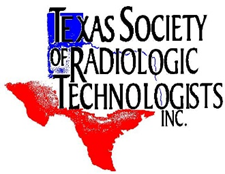 2023 Student Scientific Poster Competition RulesAwardsFirst Place          $150.00 Cash AwardSecond Place     $100.00 Cash AwardThird Place         $ 50.00 Cash AwardStudent EligibilityRadiologic Science, Radiation Therapy, Ultrasound, Nuclear Medicine, and MRI students in an accredited Radiologic Science or Medical Imaging Program who are not already registered or certified in a primary modality are eligible to enter this competition.  If a student is registered or certified after the entry deadline but before the award announcement, the student will retain eligibility.The student must be a TXSRT member by March 3, 2023, and at the time of the 2023 Annual Meeting.  TXSRT online membership applications can be found at www.txsrt.orgTXSRT reserves the right to limit the number of posters for this competition to 25.  The first 25 posters which meet these rules and regulations will be accepted.  Educators and students will be notified of any limitations by the Vice President of TXSRT via email as the deadline for submission approachesApplication ProcessApplications will be accepted between February 3 and March 3, 2023.The student must complete an online 2023 Application for the student Scientific Poster Competition.While filling out the application, the student(s) will upload a Program Director verification letter of the student’s status. The attached letter from the Program Director must be on college/school letterhead and be dated no later than February 21, 2023. The poster does not need to be complete at the time of application, but the student(s) will be required to submit the title of their poster.A student(s) may submit only one poster for the 2023 Annual Meeting.There is no limit on the number of student authors per poster.Posters and Subject MatterAll submissions will be formatted as a 36” tall by 48” wide digital poster and should be submitted for judging by March 3, 2023.The exhibitor's subject matter must be related to Radiologic Science or a form of medical imaging.  Digital charts, descriptive materials, technical factors, photographs, and artifacts may be used and are encouraged to supplement the exhibit.  Emphasis should be placed on the originality of viewpoints and technical excellence.AMA or APA formatting must be used.  All visual components of the poster must have an appropriate citation below them.  In-text citations must be used for any text in the poster.  The last part of the poster should be a properly formatted reference list.  This reference list will typically be in the lower right column of the poster.Acceptable font styles for the text in the poster are Arial, Times New Roman, Calibri, or Courier.  The font size that is chosen should be readable and should remain consistent throughout the poster.  Larger-size fonts are allowable for headings, and smaller-size fonts are allowed for image attributions and the reference list.The student's name, the name of any institution, and patient information must be blocked off from all x-rays and artifacts on the poster.  Any identification of a particular student, group, or institution may not be included in the poster.  The poster must be HIPAA compliant and completely anonymous to the viewing public and judges.The top 3 submissions will be printed and displayed at the 2023 Annual TxSRT Conference in April. All other submissions will be displayed digitally on rotation.The competition is founded on creativity, innovation, and craftsmanship.Poster JudgingThe Vice President of TXSRT and/or the poster chair will appoint the judges for the Student Scientific Poster Competition.  Only the Vice President of the TXSRT and/or the poster chair shall know the names of the judges.  There will be a minimum of three (3) judges selected for the final judging of the competition.Judges will review the poster to see if it meets TXSRT Rules.Judges’ scores will reflect their evaluation of the poster using the included rubric.The judges are responsible to the Vice President and poster chair.The decisions of the judges shall be final.Conflict ResolutionAny questions regarding the eligibility of a student which cannot be settled by the Vice President, eligibility status will be decided by the TXSRT Board of Directors and Officers, and their decision shall be final.Presentation of AwardsThe awards presentation will be at the annual conference at a date and time which will be published.  Any unclaimed awards will be sent to the student via their program.Note Regarding Contest Format Changes: Students are not restricted to this template, but this should help any students unfamiliar with this format. All poster submissions must be digitally submitted.Here is a template you can use to create your poster: Poster 36x48-Template for Powerpoint.pptx.  This template was created by PosterPresentations.com.  Instructions for using the template can be found here: Poster Template Quick Tutorials on PosterPresentations.com.  Texas Society of Radiology Technologists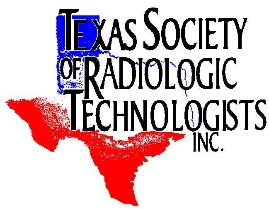 2023 Scientific Poster Judge’s Scoring SheetTitle of Poster:_______________________________________________________________________ Assigned Poster Number: ________________________________________________________If No, why? _____________________________________________________________________________________Criteria Check ListYesNoDigital poster submission formatted to 36” by 48”.Appropriate credit/bibliography present?All student, institution, and/or patient identifiers removed?Does this presentation reflect the subject of Radiologic Sciences or Diagnostic Imaging?Does this exhibit meet all criteria for judging?  (All boxes must be ‘yes’ to be judged Any answer of ‘no’ results in disqualification with no score assessed.)TopicOut-standing45Above Average30Average20Below Average10Too Simple0JudgesScoreOriginality – New approach, procedure, or techniqueOriginality – Evidence of researchOriginality – Knowledge of subjectValue/Interest – Practical value orinterest to technologistsValue/Interest – Educational value to Value/Interest – Contribution to higherstandard of radiology workCare in Preparation – Grammaticalconstruction; use of references and bibliographiesCare in Preparation – Organization of material and neatnessTotal Score: